Township Officials of         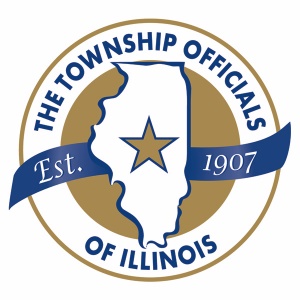 , Springfield, IL 62702     217-744-2212Please fill out this form for first time exhibitors and return to TJ at teresa@toi.org. If you have any questions, please feel free to call TJ at 217-744-2212Company Name ______________________________________________________     Contact Person _______________________________________________________Address _____________________________________________________________ City ____________________ State ___________ Zip ________________Phone Number ______________________________  Fax _______________________________________E-mail Address _______________________________  Product Type Information: (Road Machinery, Computer Software, etc.) If needed, please attach an additional sheet or print on the reverse side of this application._____________________________________________________________________________________________________________________________________________________________________________________________________________________________________________